●○日本語ボランティアスキルアップ講座（岩国市）○●参加申込書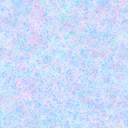 【申込方法】電話・ＦＡＸ・Ｅメール・来所のいずれかでお申し込みください。【申込締切】令和２年1２月８日（火）　【申込先】（公財）山口県国際交流協会〒753-0082 山口市水の上町１番７号　水の上庁舎３階TEL：083-925-7353　/　FAX：083-920-4144　E-mail：yiea.info@yiea.or.jp●○ご参加お待ちしております○●①ふりがな①名　　前②住　　所　　　　　　　（　市　・　町　）③電話番号④日本語指導経験の有無等◆外国人に日本語を教えたことがありますか？　□ある　　　　　　□ない→「ある」と回答された方はどこで教えましたか？⑤ご所属（任意）⑥当日、講師に聞いてみたいこと（任意）